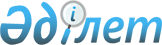 Қамысты ауданының аумағында сайлау учаскелерін құру туралы
					
			Күшін жойған
			
			
		
					Қостанай облысы Қамысты ауданы әкімінің 2017 жылғы 11 қыркүйектегі № 4 шешімі. Қостанай облысының Әділет департаментінде 2017 жылғы 29 қыркүйекте № 7227 болып тіркелді. Күші жойылды - Қостанай облысы Қамысты ауданы әкімінің 2020 жылғы 3 сәуірдегі № 1 шешімімен
      Ескерту. Күші жойылды - Қостанай облысы Қамысты ауданы әкімінің 03.04.2020 № 1 шешімімен (алғашқы ресми жарияланған күнінен кейін күнтізбелік он күн өткен соң қолданыска енгізіледі).
      "Қазақстан Республикасындағы сайлау туралы" 1995 жылғы 28 қыркүйектегі Қазақстан Республикасының Конституциялық Заңының 23–бабына сәйкес, "Қазақстан Республикасының жергілікті мемлекеттік басқару өзін-өзі басқару туралы" Қазақстан Республикасының 2001 жылғы 23 каңтардағы Заңына сәйкес Қамысты ауданының әкімі ШЕШІМ ҚАБЫЛДАДЫ:
      1. Қосымшаға сәйкес Қамысты ауданының аумағында сайлау учаскелері құрылсын.
      2. Қамысты ауданы әкімінің келесі шешімдерінің күші жойылды деп танылсын:
      "Қамысты ауданы әкімінің аумағында сайлау учаскелерін құру туралы" Қамысты әкімнің 2014 жылғы 28 наурыздағы № 4 шешімі (Нормативтік құқықтық актілерді мемлекеттік тіркеу тізілімінде № 4533 болып тіркелген, 2014 жылғы 8 сәуірде "Қамысты жаңалықтары – Камыстинские новости" газетінде жарияланған);
      "Қамысты ауданы әкімінің 2014 жылғы 28 наурыздығы № 4 шешімі "Қамысты ауданының аумағында сайлау учаскелерін құру туралы" шешіміне өзгеріс өнгізу туралы" Қамысты әкімнің 2015 жылғы 15 қыркүйектегі № 6 шешімі (Нормативтік құқықтық актілерді мемлекеттік тіркеу тізілімінде № 5932 болып тіркелген, 2015 жылғы 26 қазанда "Әділет" ақпараттық-құқықтық жүйесі жарияланған).
      3. Осы шешімі орындалуын бақылау Қамысты ауданы әкімі аппараттының басшысы жүктелсін.
      4. Осы шешімі алғашқы ресми жарияланған күнінен кейін күнтізбелік он күн өткен соң қолданыска енгізіледі.
      "КЕЛІСІЛДІ"
      Қамысты аудандық аумақтық
      сайлау комиссиясының төрайымы
      ________________________ А. Мақаева Қамысты ауданының аумағындағы сайлау учаскелері
      Ескерту. Қосымша жаңа редакцияда - Қостанай облысы Қамысты ауданы әкімінің 15.11.2018 № 3 шешімімен (алғашқы ресми жарияланған күннен кейін күнтізбелік он күн өткен соң қолданысқа енгізіледі).
      1. № 393 сайлау учаскесі
      Шекараларында: Жайылма, Сахаровка, Пушкино ауылдары.
      2. № 394 сайлау учаскесі
      Шекараларында: Клочково ауылы.
      3. № 395 сайлау учаскесі
      Шекараларында: Арқа ауылы.
      4. № 396 сайлау учаскесі
      Шекараларында: Ливановка ауылы.
      5. № 399 сайлау учаскесі
      Шекараларында: Қамысты ауылы, Северная көшесі № 1А, 1-6, 8-18, 20, 23, 24, Журавлев көшесі № 1А, 3-20, Строительная көшесі № 20-23, 30-35, 38-47, 49, 53, 55, Мазукаев көшесі № 15, 17, 19, 21, 23, 25, 27, 29-30, 32, 34, 36, 38, 39, 41, 43-46, 48, 50-58, 61, 65, 67, Парковая көшесі № 2А, 2, 4, 5, 6, 8, 10, 11, Парковый тұйық көшесі № 2, 4, 6, Школьная көшесі № 18А, 24-28, 29, 31, 33-39, 41, 43-44, 46, 49-51, 53, 57, 59, Транспортная көшесі № 46, 47, 49, 51, 56, Свердлов көшесі № 4-11, 14, 18, 20-24, 30, 36, 37, 39, 41-43, Одесская көшесі № 2, 4, 7, Ленин көшесі № 2, 3, 5, 6, 12 - 15, 23-30, 32, 32а, 34, 43, 45, 47, 51, 53, Косьма көшесі № 1, 4, 6-12, 7А, 15-18, 26, 28, 30, 43А, 45А, 46Б, Киевская көшесі № 1, 3, 4-9, Карл Маркс көшесі № 23, 25, 28, 30, 32, 38, 42, Ержанов көшесі № 33, 35, 37, 39, 48, 50, 54-56, 57, 61а, 72, 82, 84, 86, 88, 90, Досжанов көшесі № 2А, 2-10, 12, Дорожная көшесі № 3, 6, Банная көшесі № 1, 3-5, 7, 8, 60 лет Октября көшесі № 1, 3-6, 8-10, 12, 14, 17, 19-21, 23, 25, 27, 29, 31, 33, 10 лет Целины көшесі № 2, 3, 5, 10, 12, 15, 17, 21, 23, 25, Құдайқұлов көшесі № 31, 33, 35, 37, 42, 43, 45-52, 55, 57, 60-62, 64-65, 67, 69, 71, 73, 75-82, 84-105, 107, 109.
      6. № 400 сайлау учаскесі
      Шекараларында: Қамысты ауылы, Школьная көшесі № 52, 65, 67, 69, 71, 73, Советская көшесі № 11-16, Ленин тұйық көшесі № 2-4, 6, 8, 10, 12, Гагарин тұйық көшесі № 2А, 3-11, 50 лет Октября тұйық көшесі № 1-4, 6, 7а, Новая көшесі № 1-7, 9-13, 15, 17-19, 22, 26, 28, Ленин көшесі № 38, 40, 42, 44, 46, 48, 50, 52, 54, 64, 68, 70, 72, Косма көшесі № 21, 23, 36, 38, 40, 42, Кооператор көшесі № 2-10, 12, Коммунальная көшесі № 1-14, 16, 20, Коммунальный тұйық көшесі № 1а, Декабристов көшесі № 1-3, 5-9, 5А, 7А, 11, 12, 14, Гумилев көшесі № 1-9, 11, 15-20, 22-28, 30-31, 34-38, 44-47, 50, 51, 53, 54, 56, 57, 59, 61-66, 70-76, 78, 82, 84, 86, 88, 92, 94, 96, 100, 102, 110, Энергетиков тұйық көшесі № 4, 6, 8, Энергетиков көшесі № 2Б, 3, 5, 7, 9, 11, 13, 17, 19, 19А, 23, 25, Абай көшесі № 47, 49, 51, Маяковский көшесі № 43, 45, 47, 52, 56, Гагарин көшесі № 1, 3-13, 15-23, 25, 27, 29, 50 лет Октября көшесі № 1А, 2А, 2Б, 2-7, 9-12, 14, 16, 16А, 16Б, 16В, 16Г, 18, 20, 22, 23, 25, 27, 28, 30, 31, 31А, 33, 35, 38, 40, 42, 44, Мешіт ауылы.
      7. № 403 сайлау учаскесі
      Шекараларында: Свободное ауылы.
      8. № 404 сайлау учаскесі
      Шекараларында: Талдыкөл ауылы.
      9. № 405 сайлау учаскесі
      Шекараларында: Орқаш ауылы.
      10. № 406 сайлау учаскесі
      Шекараларында: Алтынсарин ауылы.
      11. № 407 сайлау учаскесі
      Шекараларында: Қарабатыр ауылы.
      12. № 408 сайлау учаскесі
      Шекаларында: Аралкөл ауылы.
      13. № 409 сайлау учаскесі
      Шекараларында: Бестөбе ауылы.
      14. № 411 сайлау учаскесі
      Шекараларында: Фрунзе ауылы.
      15. № 413 сайлау учаскесі
      Шекараларында: Адаевка ауылы.
      16. № 414 сайлау учаскесі
      Шекараларында: Дружба ауылы.
      17. № 416 сайлау учаскесі
      Шекараларында: Қамысты ауылы, Энергетиков көшесі № 12, 14, 16, 27, 29, 31, 33, 35, 37, Транспортная көшесі № 2, 4-8, 10-18, 20-22, 25-28, 31, 34, 37, 39-45, Степная көшесі № 2, 4, 6, 8, 10, 12, 14, 18, 20, 22, Ержанов көшесі № 1-8, 10-20, 23-27, 29-31, 32, 34, 38, 40, 42, Горький көшесі № 1, 4, 6-8, 10, 12, 14, 16, 18, 26, Уәлиханов көшесі № 1, 3, 5, Құдайқұлов көшесі № 1-11, 13, 14, 16-22, 24-27, 30, 36, 38, Карл Маркс көшесі № 3-9, 12, 16-19, 22, Абай көшесі № 18-25, 27-36, 38-39, 41, 43, 44, 46, 47, 49, 51, Маяковский көшесі № 11, 13, 15, 18, 20, 22-25, 27, 29, 32, 35-37, 42, 44, 46, Журавлев көшесі 22-26, 28,30, 32, 34, 36, 38, 40, 42, 44, 46, 48, Строительная көшесі № 1-6, 8, 10-18, Школьная көшесі № 1-3, 5, 10-12, 14, 18, 19, Строительный тұйық көшесі № 2-8, Маяковский көшесі № 1, 3, 5, 6, 8, 10, 12, 14, Мазукаев көшесі № 2-5, 8А, 10-14, 15А,16, Абай көшесі № 5, 7, 9-14, Әуезов тұйық көшесі № 1, 2, 3, 15, Әуезов көшесі № 1-6, 8, 9, 11-14, Северная көшесі № 1-5, 7, 9, 10, 12, 14, 16, 18, Южная көшесі № 2, 4-15.
					© 2012. Қазақстан Республикасы Әділет министрлігінің «Қазақстан Республикасының Заңнама және құқықтық ақпарат институты» ШЖҚ РМК
				
Ғ. Бекмұхамедов
Әкімнің
2017 жылғы 11 қыркүйектегі
№ 4 шешіміне қосымша